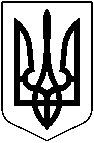 		                УКРАЇНА          МАЛИНСЬКА МІСЬКА РАДА ЖИТОМИРСЬКОЇ ОБЛАСТІРОЗПОРЯДЖЕННЯ                                                           МІСЬКОГО ГОЛОВИвід __________ № ___Про проведення інвентаризації активівта зобов'язань Дібрівськоїсільської ради        У зв'язку з припиненням Дібрівської сільської ради шляхом приєднання до Малинської міської ради, з метою забезпечення повноти та достовірності даних бухгалтерського обліку, а також перевірки фактичної наявності активів та стану розрахунків Дібрівської сільської ради, відповідно до законів України «Про місцеве самоврядування в Україні», «Про бухгалтерський облік та фінансову звітність в Україні», Порядку надання фінансової звітності, затвердженого постановою Кабінету Міністрів України від 28.02.2000р. №419, керуючись Положенням про інвентаризацію активів та зобов'язань, затвердженим наказом Мінфіну від 02.09.2014р. №879, рішенням Малинської міської ради  І-ої сесії VIII скликання від 11.12.2020 року №17 «Про реорганізацію сільських та селищної рад шляхом приєднання до Малинської міської ради»:      1. Створити комісію з інвентаризації активів та зобов'язань Дібрівської сільської ради у складі: 1). Голова комісії з інвентаризації: Мартиненко Леонід Михайлович – перший заступник міського голови;2).Заступник голови комісії з інвентаризації:  Тішина Альона                Олександрівна – начальник відділу бухгалтерії, головний бухгалтер виконавчого комітету;3).Члени комісії з інвентаризації: - Копило Ірина Анатоліївна – керуюча справами виконавчого комітету;- Отюсько Олена Василівна -  начальник відділу документообігу, звернень    громадян та контролю;- Лакей Василь Миколайович - староста с. Діброва, с. Гуска, с. Лісна Колона, с. Нова Діброва, с. Ярочище;-Рябчук Ольга Анатоліївна – головний  бухгалтер Дібрівської сільської ради.Приступити до інвентаризації активів та зобов'язань Дібрівської сільської ради станом на 31.12.2020р.Інвентаризацію проводити виключно у повному складі комісії у присутності матеріально відповідальних осіб Дібрівської сільської ради.Матеріально відповідальним особам Дібрівської сільської ради у строк до 29.01.2021 року подати головному бухгалтеру Дібрівської сільської ради Рябчук О.А. усі документи про рух матеріальних цінностей                 Дібрівської сільської ради, їх списання та матеріальні звіти.Члену комісії головному бухгалтеру Дібрівської сільської ради                   Рябчук О.А. здійснити до 31.01.2021 року обробку всіх документів про надходження та видачу матеріальних цінностей та зробити відповідні записи в реєстрах аналітичного обліку.Завершити інвентаризацію активів та зобов'язань Дібрівської       сільської ради станом на 31.12.2020р. у строк до 31.01.2021р. та передати Комісії з реорганізації Гранітненської селищної ради, Будо-Вороб'ївської сільської ради, Вишівської сільської ради, Ворсівської сільської ради, Горинської сільської ради, Дібрівської сільської ради, Іванівської сільської ради, Ксаверівської сільської ради, Луківської сільської ради, Любовицької сільської ради, Малинівської сільської ради, Морозівської сільської ради, Нововороб'ївської сільської ради, Недашківської сільської ради, Пиріжківської сільської ради, Слобідської сільської ради, Старовороб'ївської сільської ради, Українківської сільської ради, Устинівської сільської ради, Федорівської сільської ради усі необхідні документи та інформацію не пізніше зазначеної дати.Контроль за виконанням цього розпорядження залишаю за собою.  Міський голова                                                                   Олександр   СИТАЙЛО                                             Із даним розпорядженням, Положенням про інвентаризацію активів та зобов'язань, затвердженим наказом Міністерства фінансів України від 02.09.2014р. №879, рішенням Малинської міської ради  І-ої сесії VIII скликання від 11.12.2020 року №17 «Про реорганізацію сільських та селищної рад шляхом приєднання до Малинської міської ради» ознайомлений (а):Голова комісії:                   _______________Заступник голови комісії: _______________Члени комісії:                      _______________                                              _______________                                              _______________